South Tyneside Council is committed to being an equal opportunities employer.Please read the guidance notes carefully before completing this application form.*if appropriateEmployment and EducationPlease provide complete details of your employment history from leaving secondary school.  You must provide the information in chronological order from this time, and ensure you do not leave any period of time unaccounted for.  *Add additional rows as required.Please provide complete details of your education starting with your secondary school.  You must provide the information in chronological order from this time, and ensure you do not leave any period of time unaccounted for.  *Add additional rows as required.Gaps in Employment or EducationPersonal StatementTraining CoursesPlease give details of any training courses you have attended which will support your applicationProfessional MembershipReferencesPlease provide the following details for two people to whom we can apply for a reference, regarding your experience and suitability for this post.  One referee must be from your current or most recent employer, where appropriate.  If the role you are applying for involves contact with children, young people and/or vulnerable adults you are asked to provide a referee who can give a reference based on when you have previously worked with one of more of these groups.  For posts, where safeguarding vetting is required, we may approach any of your previous employers for this information.  References will be requested prior to interview, unless you tick the relevant box.DeclarationData protection and GDPR (General Data Protection Regulations)The information you provide on your application form will be used to process your application and assess your suitability for the post for which you are applying.  This information will be viewed only by those involved in the recruitment process.  If you are appointed, the information will be used to create your employment record.  If you are not appointed, it will be destroyed after 6 months, except in the event of a dispute.Personal information that you provide in the ‘Equality and Diversity Monitoring’ section of the form will only be used for the purpose of equality monitoring and statistical analysis.  This helps us to continually improve our equality and diversity policies and practices.  By submitting this form, you are consenting to the recording and use of the information for the purposes mentioned above.In line with GDPR you must give us your consent to record and process the information you provide on this application form.  If you do not give us consent to use the information that you provide, then we will not be able to process your application. I am happy for South Tyneside Council to collect and process the information I have provided for the purpose of assessing my suitability for the post for which I am applying (please tick the box) Please return your application form to:Mrs Kaye MelvilleHead Teacher’s PAHebburn Comprehensive SchoolCampbell Park RoadHebburnNE31 2QUOr email it to  melvillek@hebburn.netEquality and Diversity MonitoringPost Title:					Closing Date:Full Name:					Office ID number: Please ensure you complete this information fully.  It is not used as part of the selection process except where an identified disability may require an adjustment for shortlisting or the interview process itself.Are you Male  or Female  ?Please tell us which ethnic group you belong to (please mark one only):DisabilityDo you consider yourself to have a disability: Yes      No A disability is defined as a physical or mental impairment which has a substantial and long term adverse effect on your ability to carry out day to day activities.If you have answered ‘yes’, please tell us about your disability, in case there are any adjustments we could make for you:  If you believe your disability has prevented you from meeting the essential criteria, please identify which criteria, and explain how this has prevented you from meeting it: Looked after childrenHave you previously been, or are you currently, a looked after child with South Tyneside Council’ (tick box).South Tyneside Council will guarantee an interview if you meet the essential criteria, if you have previously been, or are currently, a looked after child with South Tyneside Council Yes      No Ex-Forces PersonnelHave you previously been, or are you currently, a member of the armed forces (tick box)South Tyneside Council will guarantee an interview if you meet the essential criteria, if you have previously been, or are currently, a member of the armed forces. Yes      No Please tell us where you saw the vacancy advertised: Print name:                                                	Signed:                                                 Date:                     Information on our commitment to Safer Recruitment and guidance on completing your application form.South Tyneside Council is committed to safeguarding and promoting the welfare of children, young people and vulnerable adults and expects all employees and volunteers to share this commitment.  The following guidance notes are provided for your information to ensure we have sufficient information to process your application and to help us meet our safeguarding obligations.Please ensure you complete all parts of the application form.  If they are not relevant to you, please mark them as ‘not applicable’, or ‘n/a’.  Incomplete application forms will not be considered for shortlisting.We need you to tell us about your education and employment history in full starting with the secondary school you attended.   We are asking for the information to help identify any gaps where you were not in education or employment, as part of our commitment to safeguarding children, young people and vulnerable adults.  If you were not in employment or education for a period of time, please state this in the Gaps in Employment or Education section including the dates (to the nearest month) and reason(s).   With your personal statement, please ensure you provide specific examples of how you meet the criteria set out on the person specification.  If you need to continue on a separate sheet please do so, however please remember to put your name and the post applied for and the office ID number on the top.You must supply the names of two referees from whom we can obtain references.  Please ensure you tell us whether you want us to contact them prior to interview.  If you leave the box unticked we will assume it is fine to contact them.  If they have a work e-mail address, please provide this.  One of your referees must be your current or most recent employer.  If the role you are applying for will involve contact with children, young people or vulnerable adults you will be asked to provide a referee who can give  a reference based on when you have previously worked with one or more of these groups.    References will be taken up prior to interview wherever possible and the authenticity will be checked before any offer of employment is made.  Open references will not be accepted.  Your referees will be asked to provide details of any disciplinary offences relating to you, including those which have expired.  Additional information will be sought on any concerns or allegations that have been made against you relating to the safety and welfare of children, young people and/or vulnerable adults or behaviour towards them, along with the outcome of any concerns.For successful candidates we will verify your reference by telephoning the referee to ensure that the information received is genuine. South Tyneside Council reserves the right to contact your current employer and any previous employer.Confirmation of your identity will be undertaken by checking appropriate documents including a form of photographic ID.  You will also be required to supply your original qualification certificates and for relevant posts, proof of registration with any relevant bodies eg HCPC.  This will be done at the interview stage.Employment with the Council will only be confirmed when all pre employment checks are completed and satisfactory.  No unsupervised access to children, young people and /or vulnerable adults will be permitted until all checks are complete.If the position you are applying for involves contact with children, young people and/or vulnerable adults, and you are successful, you will be required to obtain an Enhanced DBS Disclosure from the Disclosure and Barring Service and produce your certificate.  You are required to complete the declaration and provide all relevant details of cautions, convictions or “bind overs”, including those considered as spent under the Rehabilitation of Offenders Act 1974 and all subsequent amendments.   Failure to do so may disqualify you from the appointment and, if appointed may render you liable to immediate dismissal without notice.  Having a criminal record, or information provided through a Disclosure, may not bar you from employment. As part of the Council’s commitment to safeguarding further checks will be made throughout your employment.Any individual disqualified from working with children through any of the various means available is guilty of an offence if he or she knowingly applies for or accepts any work in a regulated position i.e. classified as working with children. (Criminal Justice and Court Services Act 2000).Any offer of employment will include a six-month probationary period for all new appointments to the Council The Equality and Diversity Monitoring Form is important to us.  We have a duty to monitor our recruitment process, and this information helps us to do that.  The information you provide on this form will be kept confidential and does not form any part of the recruitment process itself.Candidates who have a disability are guaranteed an interview if they meet the essential requirements of the post.  We can only do this where such candidates indicate they have a disability.  If you feel you cannot meet the essential requirements of the post because of your disability please advise us of the nature of this disadvantage.Your completed application form must be signed.  If you apply online and are invited for interview you will be asked to sign your application form at the interview.  Completed forms should be returned to the Recruitment Team in Operational Services, unless otherwise stated.  Our postal address is:Mrs Kaye MelvilleHead Teacher’s PAHebburn Comprehensive SchoolCampbell Park RoadHebburnNE31 2QUOr email it to  melvillek@hebburn.netPlease ensure your application is returned by the time and date specified in the advert to ensure it is considered.  We cannot guarantee to consider applications received after the closing date and time.  Please ensure you pay the correct postage on your application as unpaid postage items are not collected.Application forms will not be acknowledged.  If you do not hear from us within 6 weeks of the closing date you can presume that your application has been unsuccessful.  Should this be the case we would like to thank you for the interest you have shown in the post.South Tyneside Council is responsible for protecting the public funds it manages.  To do this we may use the information you have given us on this form or the information we hold about you to detect and prevent crime and fraud.  We may also share this information with other organisations that inspect and manage public funds.   For the purposes of Data Protection legislation, South Tyneside Council is the Data Controller (the user and processor of data). We will ensure all information is kept safe and secure. If you would like to know  more about what information we hold about you, or the way we use your information please contact the Recruitment Team on telephone number 0800 169 3454, or if you wish to make a subject access request then please write to our Data Protection Officer in writing at South Tyneside Council, Town Hall and Civic Offices, Westoe Road, South Shields, Tyne & Wear, NE33 2RL, or by email on data.protection@southtyneside.gov.uk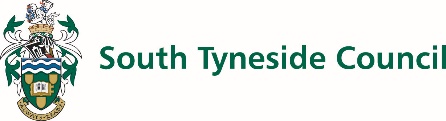 Application for EmploymentPost:  ICT/Learning Support Assistant, 37 hpwHebburn Comprehensive School  Directorate:  Children’s ServicesClosing date Noon: 20 December 2022Office ID Number: CS33922Personal DetailsPersonal DetailsPersonal DetailsPersonal DetailsTitleFull Name TitleFull Name TitleFull Name Date of Birth(Optional) Previous NamesAddress Telephone Home Mobile Work Can we ring you at work? Yes   No Telephone Home Mobile Work Can we ring you at work? Yes   No Telephone Home Mobile Work Can we ring you at work? Yes   No Your e-mail addressYour e-mail addressYour e-mail addressYour e-mail addressYour National Insurance Number Your National Insurance Number Do you have a valid full driving licence? Yes   No	Do you have a valid full driving licence? Yes   No	Are you eligible to work in the United Kingdom?	Are you eligible to work in the United Kingdom?	DFE NO. (Teachers only) DFE NO. (Teachers only) Current or Most Recent Employment Current or Most Recent Employment Name and Address of EmployerPost Title Annual Salary / Wage £Date appointed Notice required * Date left * Reason for leaving * EmployerWhat were you doing? (i.e. job title/nature of role etc.)Dates (from and to)Reason for leaving Educational Institution What were you doing? (i.e. qualification / course, etc.)Dates (from and to)Qualifications obtainedAre there any gaps in your employment or education history?  Please explain them herePlease give details of how you meet the requirements of the job using the criteria in the person specification.  You should relate this to your employment and education history, your qualifications or any activities you undertake outside of work.Nature of CourseDate(s) attendedDuration of courseIf you are a member of a professional body or institute, please give detailsReferee OneReferee TwoName and address Name and address Position  Position  Phone number Phone number e-mail address e-mail address Can we contact your referee prior to interview?  Yes   No   Can we contact your referee prior to interview?   Yes   No  Please note that canvassing, either directly or indirectly, of Senior Officers or Elected Members of the Council will lead to the disqualification of your application.  If you are a partner of, or are related to, any Senior Officer or Elected Member of the Council, or if applying for a post based at a school and you are related to a member of the Governing Body, you must provide details, including the name(s) and relationship(s): I confirm the information given in this application form is correct:Signature									Date 	Black or Black BritishWhite  Caribbean British African Irish Any other black background (Please specify) Any other white background (Please specify)MixedChinese White and Black Caribbean Chinese White and Black African Any other background (Please specify) White and Asian White and Arab/Middle Eastern Any other mixed background (Please specify)Asian or Asian BritishArabic or Middle Eastern or any other Ethnic Group Indian Arab Pakistani Iranian Bangladeshi  Yemeni Sri Lankan Any other Arabic or Middle Eastern group (Please specify): Any other Asian background (Please specify) Any other ethnic group (Please specify):